Waldorfská základní škola a mateřská škola Ostrava, PO:Popis řešeného objektuZákladní škola a mateřská škola se nachází na ulici Na Mlýnici 611/36, na parcele č. 565, v k. území Přívoz. Objekt školy je tvořen několika navzájem propojenými částmi a celkem má tři nadzemní podlaží, podzemní podlaží a také prostor půdy, který není v současné době školou využíván. Součástí školy je také zahrada, která slouží jak dětem MŠ, tak i žákům ZŠ. Popis záměruS ohledem na stáří budovy je nutné provést rekonstrukci odborných učeben. Stavební úpravy se také budou týkat zajištění bezbariérového užívání objektu, tj. zajištění přístupu do všech podlaží výtahem, úpravy hygienického zařízení i odstranění stávajících bariér v kmenových učebnách.V rámci příprav projektové dokumentace je možné zapůjčit si již částečně vypracovanou dokumentaci požadovaného záměru.Požadavky na projektovou dokumentaciBezbariérové úpravy:vytvoření bezbariérového vstupu do objektu: U hlavního vstupu do ZŠ nahradit dva stupně rampou odpovídajícího sklonuVnitřní schodiště za vstupními dveřmi vybavit šikmou elektrickou plošinou Výměna vstupních dveřívybudování bezbariérového WC: vybudování bezbariérové záchodové kabiny ve 3.NP + doplnění umyvadel dle kapacityumístění výtahu s nástupem ze dvora: zpřístupnění všech nadzemních podlaží výtahem přistavěným vně budovy v západním koutě dvora v samonosné prosklené šachtěv případě potřeby úpravy (zmenšení či posunutí + instalace mléčné fólie) oken hygienického zařízení přilehlých k výtahové šachtěvybourání stávajícího schodiště + související úpravy dotčených prostor a konstrukcí včetně vstupu do jídelny (bod 4.)v případě nutnosti také demolice přístavby nad kotelnou a následná úprava dotčených prostor a konstrukcí Pozn.: V rámci návrhu umístění výtahu je nutné prověření stability stávajících okolních konstrukcí a případné navržení doplňujících opatření.Jiné stavební úpravy:vytvoření nového vstupu ze dvora k jídelněposunutí vstupu tak, aby se do kouta vešel výtah a byl přitom zachován stávající systém zásobování jídelny i přístup na hřištěvybudování nového schodiště k posunutému vstupuPC učebna a jazyková učebna ve 2.NPvýměna stávající podlahyvýměna dveří vč. výměny / renovace zárubní, odstranění prahu a osazení přechodové lištychemicko-fyzikální učebna ve 3.NP: provedení nové podlahy – zrušení stávajících stupínkůúprava rozvodu vody (doplnění teplé vody)rozvod elektřiny dle potřeby výuky + posouzení stávajícího osvětlení, příp. návrh osvětlení dle současných požadavkůvýměna dveří vč. výměny / renovace zárubní, odstranění prahu a osazení přechodové lištyúprava a rozšíření vestavných úložných prostorzeměpisno-přírodopisná učebna ve 3.NP: provedení nové podlahy - zrušení stávajících stupínkůúprava rozvody vody (doplnění průtokového ohřívače pro přípravu teplé vody)úprava stávajícího osvětlenívýměna dveří vč. výměny / renovace zárubní, odstranění prahu a osazení přechodové lištyúprava a rozšíření vestavných úložných prostorodborný kabinet fyziky ve 3.NP: úprava osvětlenívýměna podlahové krytinyvýměna dveří vč. výměny / renovace zárubní, odstranění prahu a osazení přechodové lištyúprava a rozšíření vestavných úložných prostorporadenské centrum ve 3.NP: propojení dvou místností – umístění nových dveří v příčceúprava rozvody vody (doplnění průtokového ohřívače pro přípravu teplé vody)oprava osvětlenínávrh dispozice včetně vybavenívýměna dveří vč. výměny / renovace zárubní, odstranění prahu a osazení přechodové lištytkalcovská dílna ve 3.NP:provedení nové podlahy – zrušení stávajících stupínkůúprava rozvody vody (doplnění průtokového ohřívače pro přípravu teplé vody)návrh nového osvětlení dle současných požadavkůvýměna dveří vč. výměny / renovace zárubní, odstranění prahu a osazení přechodové lištyprověření rozvodů elektřiny a případná úprava (v místnosti budou umístěny el. šicí stroje)Úpravy exteriéru:výsadba okrasných dřevin a rostlin před hlavním vstupem z ulice Na Mlýniciinstalace bezpečnostního kamerového systémuDoplňující požadavkyJe žádoucí, aby nově navržené úpravy respektovaly současné požadavky školy a platnou legislativu (především vyhlášku č. 410/2005 Sb. o hygienických požadavcích na prostory a provoz zařízení a provozoven pro výchovu a vzdělávání dětí a mladistvých a vyhlášku 398/2009 o obecných technických požadavcích zabezpečujících bezbariérové užívání staveb). Při návrhu hygienického zařízení nesmí dojít ke snížení stávající kapacity a výsledná kapacita hygienického zařízení celé školy musí splňovat současné předpisy.Pokud bude zasahováno do stávajícího hygienického zařízení a dojde k bouracím pracím, je nutná výměna dlažby a obkladů v celé místnosti.Vybavení učeben a konektivita budou zajišťovány jinými dodavateli, se kterými je potřeba v rámci návrhu dispozice učeben spolupracovat.V učebnách, které budou vybaveny počítači, je nutné navrhnout řešení vedení kabeláže a s tím spojené stavební úpravy podlah a jiných dotčených konstrukcí.Všechny prostory dotčené stavebními úpravami budou vymalovány a bude proveden následný úklid.Před zpracování PD je nutná prohlídka všech prostor dotčených stavebními úpravami.V případě zjištění neočekávaných skutečností, které nedovolují navrhnout požadované úpravy, bude po konzultaci s investorem navrženo obdobné řešení.Fotodokumentace: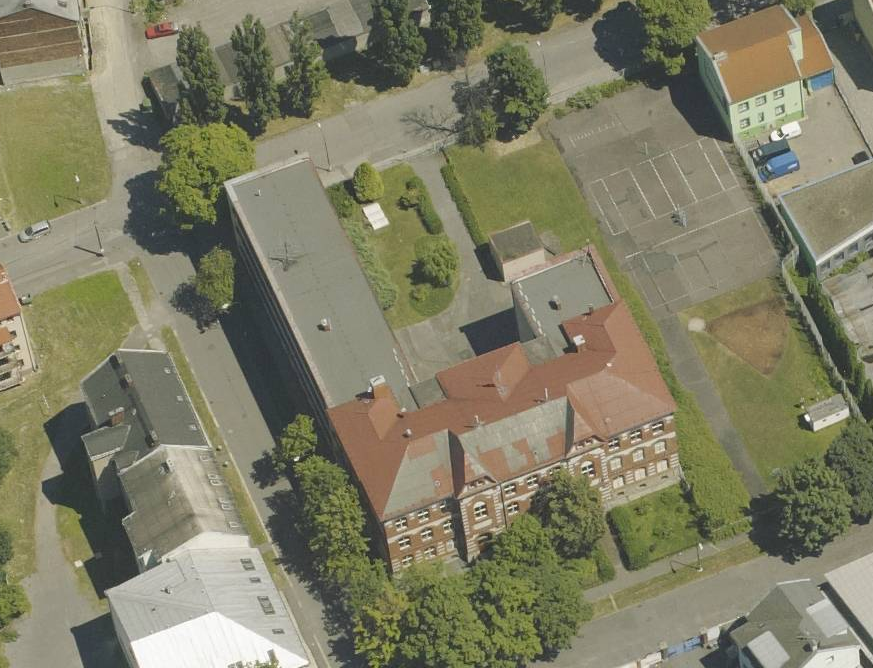 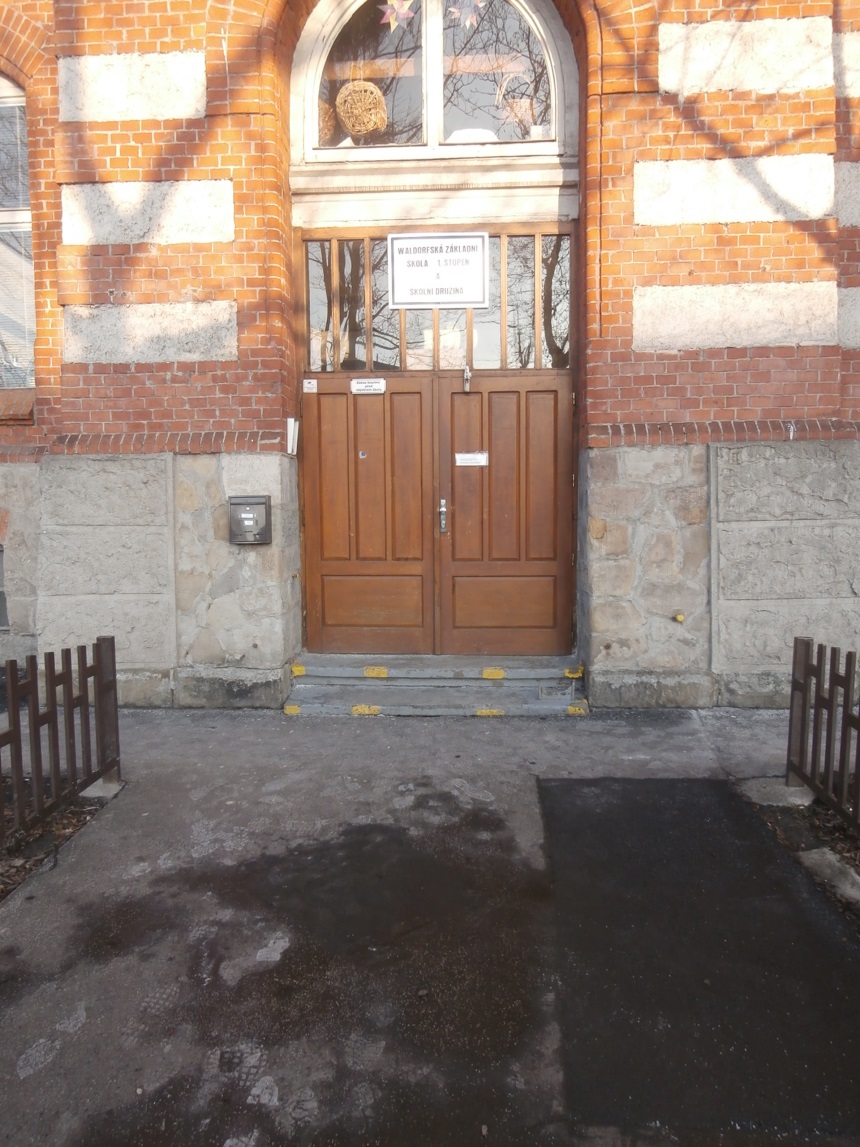 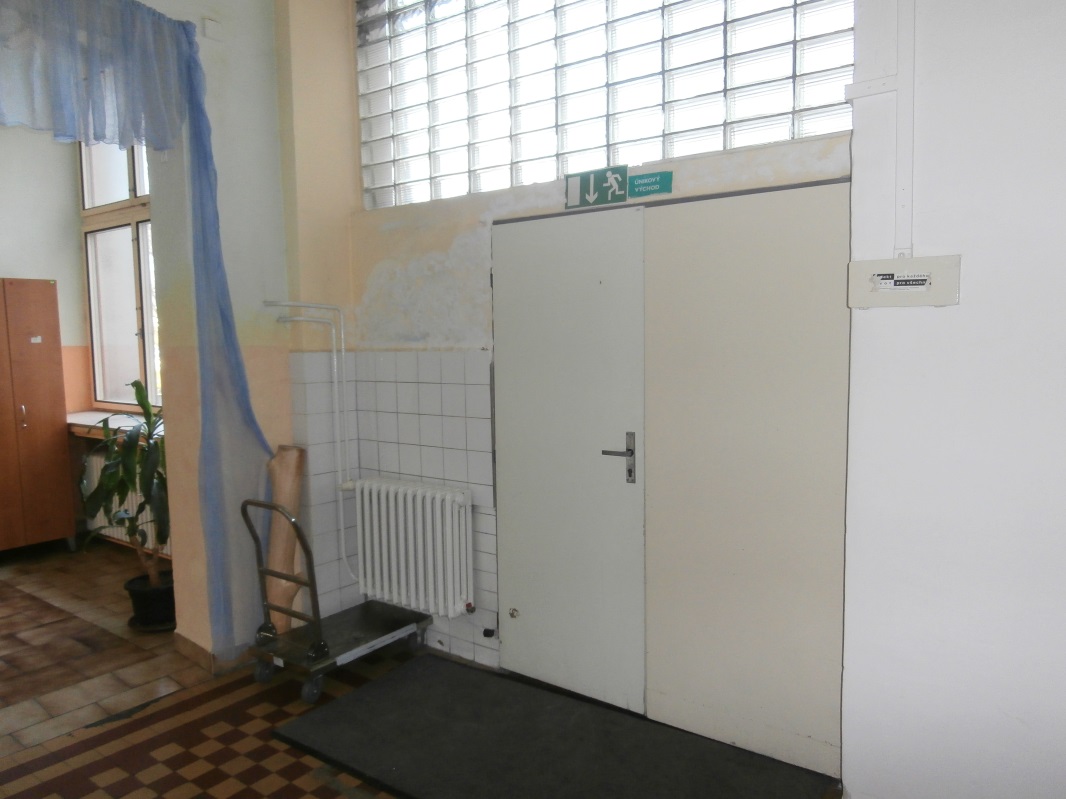 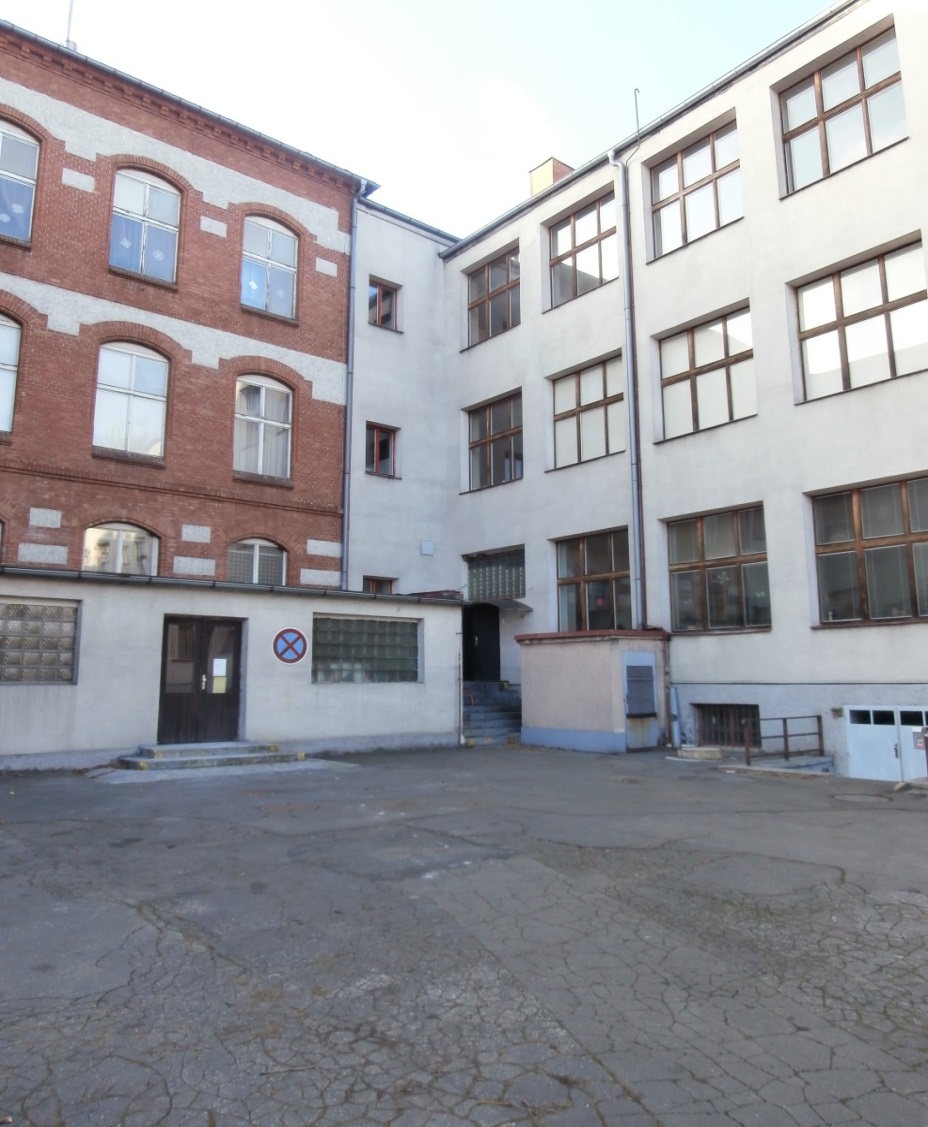 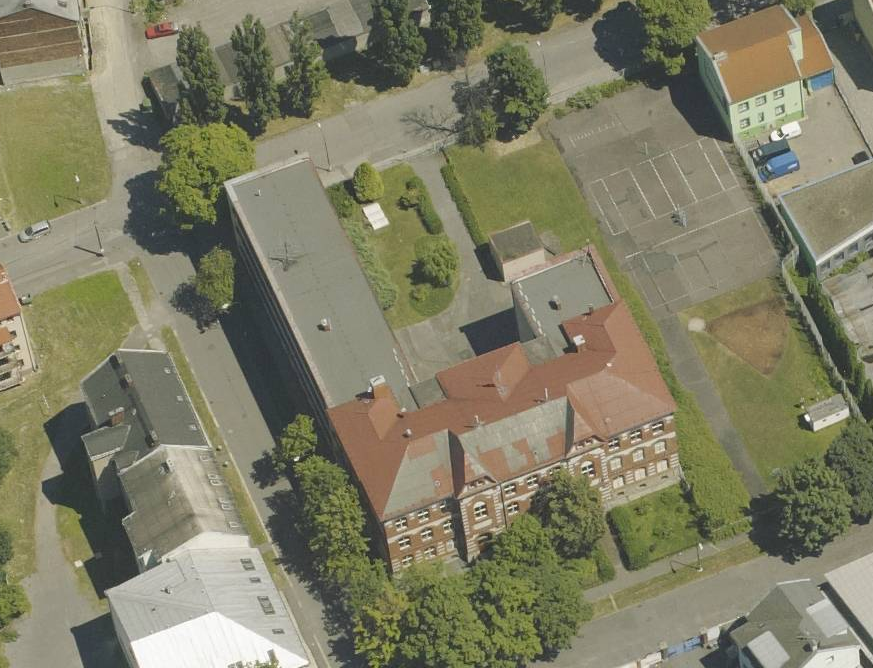 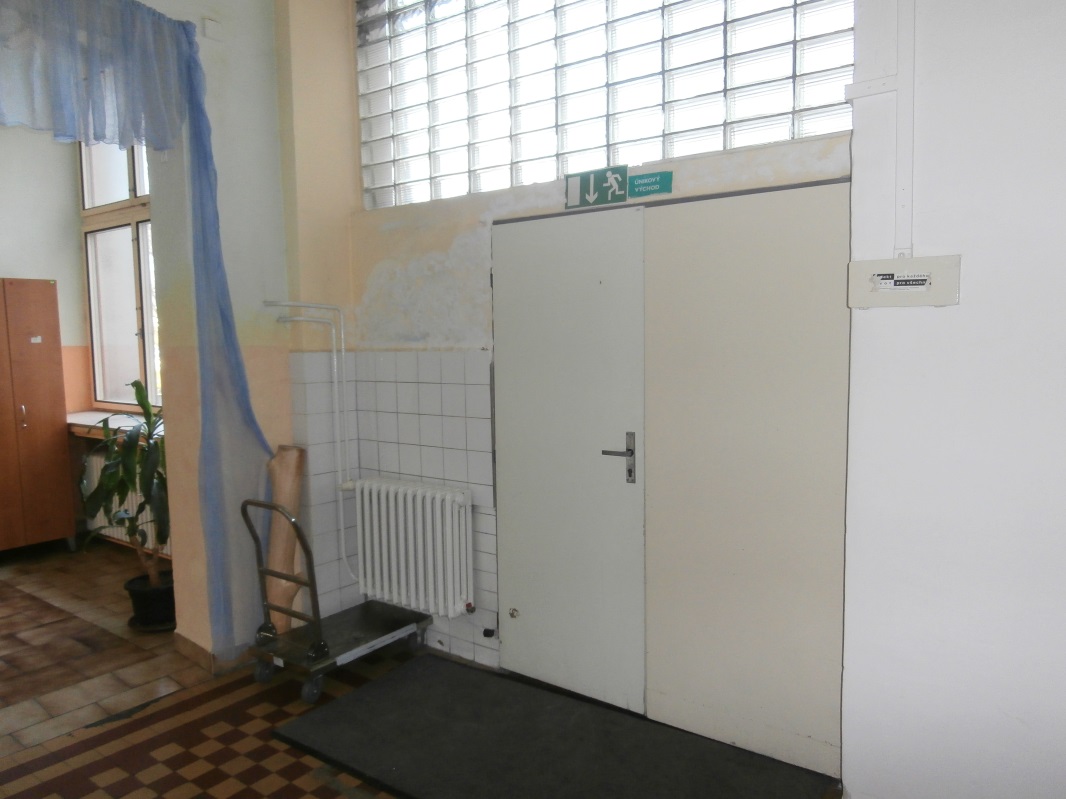 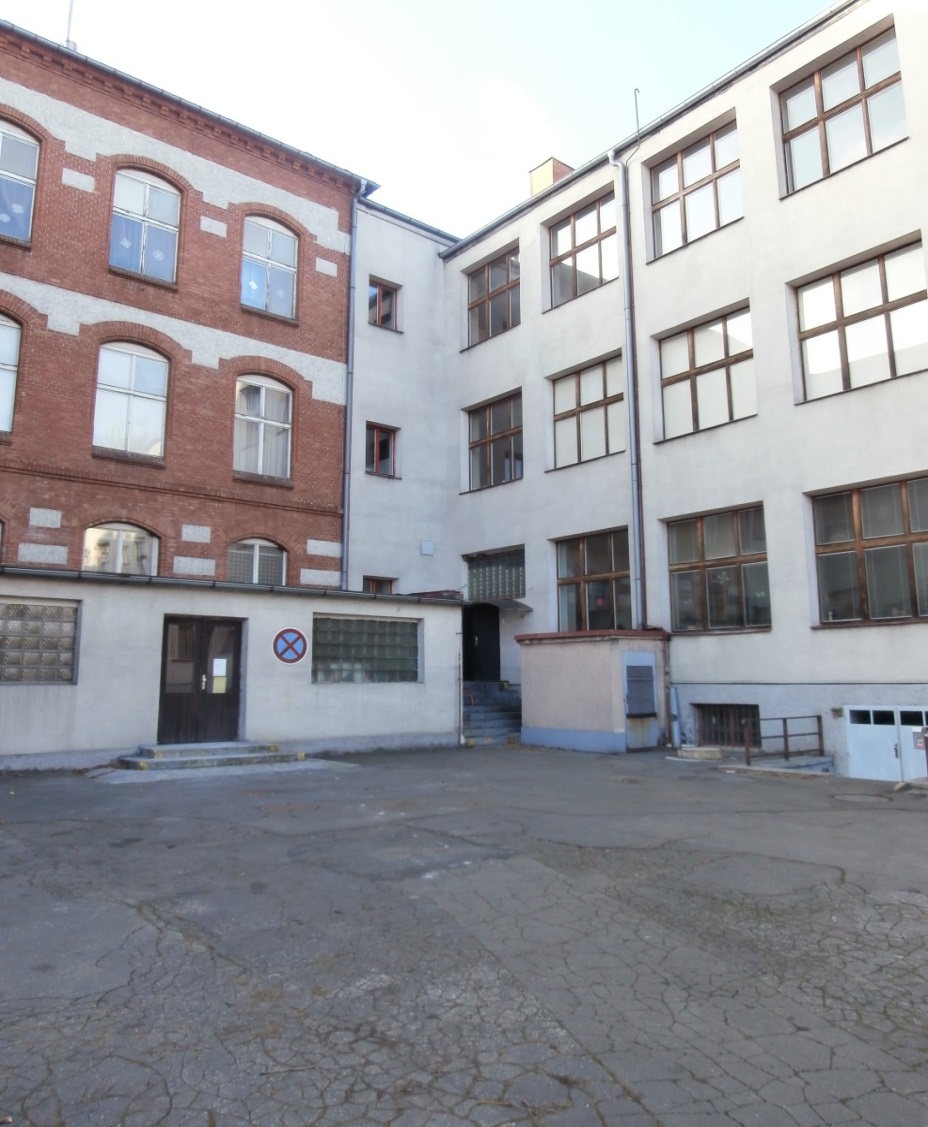 